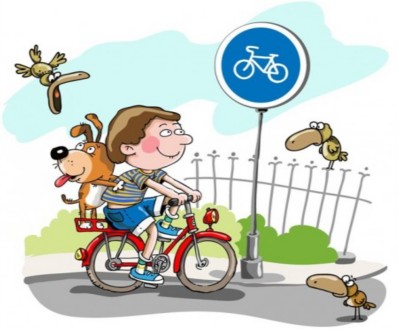  Положениеоб отрядах юных инспекторов движения (ЮИД)1.    Общие положенияОтряды юных инспекторов движения - добровольные объединения школьников, которые создаются с целью воспитания у них гражданственности, высокой обшей культуры, коллективизма, профессиональной ориентации, широкого привлечения их к организации пропаганды безопасного поведения на дорогах среди детей младшего и среднего возраста.       *Основными задачами отрядов юных инспекторов движения являются:•        активное содействие школе в воспитании учащихся, выработке у школьников активной жизненной позиции.•        изучение правил, безопасного поведения на дорогах, овладение навыками проведения работы по пропаганде Правил дорожного движения и организация этой работы среди детей.•        овладение умениями оказания первой помощи пострадавшим при дорожно- транспортных происшествиях.Отряд юных инспекторов движения создается из числа школьников в общеобразовательной школе.Администрация общеобразовательной школы подбирает организатора работы с отрядами юных инспекторов движения из числа учителей.2.    Основные направления работы юных инспекторов движения1.      Воспитание у членов отряда ЮИД преданности своей Родине на героических, боевых и трудовых традициях милиции, формирование у них правосознания, гуманного отношения к людям, чувства товарищества.2.       Углубленное изучение Правил дорожного движения, овладение методами предупреждения детского дорожно-транспортного травматизма и навыками оказания первой помощи пострадавшим при дорожно-транспортных происшествиях, знакомство с оперативно-техническими средствами регулирования дорожного движения.3.       Проведение массово-разъяснительной работы по пропаганде Правил дорожного движения в школе. Участие в смотрах и слетах ЮИД, конкурсах, организация деятельности школьных площадок безопасности движения.4.       Организация работы с юными велосипедистами.3. Структура и организация работы отрядов юных инспекторов движения.Членами отрядов юных инспекторов движения могут быть учащиеся в возрасте от 7 лет, изъявившие желание активно участвовать в работе отряда ЮИД.Отряд создается при наличии не менее 10 человек.Прием в члены отряда юных инспекторов движения производится на основе устного заявления на сборе отряда.Повседневное руководство работой отрядов юных инспекторов движения осуществляет штаб ЮИД, избираемый на общих собраниях отряда. Штаб из своего состава избирает командира отряда и утверждает командиров отделений. В малочисленных отрядах избирается только командир.4. Обязанности и права юного инспектора движенияЮный инспектор движения обязан:2.    Дорожить честью, званием юного инспектора движения, активно участвовать в делах отряда, своевременно и точно выполнять задания командира отряда.3.    Изучать Правила дорожного движения и быть примеров в их исполнении.4.    Вести разъяснительную работу среди сверстников и детей младшего возраста по пропаганде Правил дорожного движения.5.    Всемерно беречь и укреплять общественный правопорядок, участвовать в предупреждении нарушений детьми Правил дорожного движения.6.    Укреплять здоровье, систематически заниматься физической культурой и спортом.Юный инспектор движения имеет право:7.    Участвовать в обсуждении всех вопросов, относящихся к деятельности отряда, и вносить соответствующие предложения.8.    Обращаться за помощью и консультацией по вопросам безопасности дорожного движения и общественного правопорядка в местные органы милиции и Госинспекции.     9.    Участвовать в патрулировании на улицах, в микрорайоне школы по соблюдению Правил дорожного движения, организации разумного досуга детей и подростков.Юный инспектор движения может награждаться за активную работу в отряде грамотами, направляться на районные, областные слеты юных инспекторов движения.                                                                    УСТАВчленов отряда юных инспекторов движения.1.                               Юный   инспектор движения обязан:1.1 Дорожить честью, званием юного инспектора движения, активно участвовать в делах отряда, своевременно и точно выполнять задания штаба и командира1.2              Изучать Правила дорожного движения и быть примером в их соблюдении.1.3           Вести разъяснительную работу среди сверстников и детей младшего школьного и дошкольного возраста по пропаганде Правил дорожного движения.г**1.4         Всемерно беречь и укреплять общественный правопорядок, участвовать в предупреждении нарушений детьми Правил дорожного движения.1.5         Укреплять здоровье, систематически заниматься физической культурой и спортом.2.                               Юный   инспектор движения имеет право:2.1    Участвовать в обсуждении всех вопросов, относящихся к деятельности отряда, и вносить соответствующие предложения.2.2         Избирать и быть избранным в штаб отряда юных инспекторов движения.2.3             Овладев знаниями, умениями и навыками, методикой и практикой работы по профилактике детского дорожно-транспортного травматизма, получить звание «Юный инспектор по безопасности движения!. Звание присваивается после проверки умений в практической работе. В торжественной обстановке юному инспектору вручаются удостоверение, значок и нарукавная повязка.2.4           Обращаться за помощью и консультацией по вопросам безопасности дорожного движения и общественного порядка в местные органы милиции и ГИБДД.2.5         Носить установленные знаки различия юных инспекторов движения.2.6     Под руководством работников милиции, членов добровольных дружин участвовать в патрулировании на улицах, в микрорайоне школ, внешкольных учреждений по соблюдению Правил дорожного движения, организации разумного досуга детей и подростков.Содержание работы отряда ЮИДСодержание деятельности отряда юных инспекторов движения имеет нескольконаправлений:Информационная деятельность:1.                    информировать совет детской организации по результатам деятельности отряда ЮИД,2.     создание стендов "За безопасность движения", "ЮИД в действии", стенгазет "Юный инспектор движения", классные уголки «Безопасная дорога» и другой информационной работы.3.     Ведение документации отряда: альбом "Задумано - сделано", карта "Зоны действия отряда ЮИД в микроучастке ", паспорт отряда.Пропагандистская деятельность:4.     организация разъяснительной работы по теме безопасности дорожного движения,5.     проведение бесед, викторин, игр, экскурсий, соревнований, конкурсов, КВН, тематических утренников, праздников, постановка спектаклей,6.     участие в создании и использовании наглядной агитации методической базы для изучения Правил дорожного движения.Шефская деятельность:7.     оказание помощи в создании площадки на территории школы,8.     мастерской  "Техническое творчество"  для подготовки наглядных пособии для малышей,9.     организации среди школьников конкурсов рисунков по теме безопасности дорожного движения,10. разучивание песен и стихов,помощь учителям в проведении экскурсий "Азбука дорог".                                                                   Планработы отряда ЮИД «Дорожный патруль СОШ № 8 на 2020-2021учебный годМероприятияСрокиРаспределение обязанностей и поручений в отряде ЮИД03.09.-10.09.Составление плана работы отряда ЮИД на год03.09.-10.09.Оформление и обновление информационных стендов «Светофорик», «Внимание на дороге»В течение годаСентябрь - апрельРейды по проверке «безопасного пути в школу»В течение годаУчастие в районных, городских,  мероприятияхВ течение годаУчастие в месячнике по профилактике «Береги себя»НоябрьДекабрьИзготовление памяток листовок для учащихся по ПДДВ течение годаУчастие в городских операциях по профилактике ПДДВ течение годаВыступление агитбригады «Дорожный патруль» на линейкахВ течение годаПросмотр тематических видеофильмов по ПДДВ течение годаВыступление агитбригады «Дорожный патруль» по ПДД в подшефных детских садах В течение годаВыступление команды ЮИД с тематическими спектаклямиВ течение годаПроведение бесед с сотрудниками ГИБДД по предупреждению правонарушений травматизма на дорогахВ течение годаВыставка агитплакатов «Внимание, дорога»ФевральУчастие в районном конкурсе агитбригад ЮИД по ПДДМартИгра с учащимися школы «Внимание, автомобиль на дороге»АпрельПривлечение родителей к работе отряда ЮИДВ течение годаВыступление агитбригады «Дорожный патруль» по профилактике ПДД на общешкольных родительских собранияхПо плану школы